Dragør/Kastrup 12. dec. 2017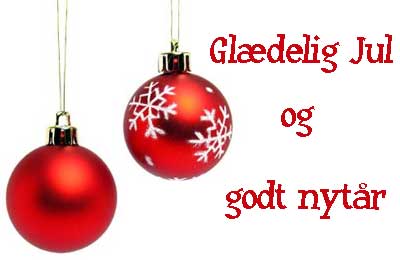 Orientering om det forpligtende pensionist - samarbejde i Hovedstaden øst Kære pensionister i kreds 13.Mona og jeg vil atter i år, som repræsentanter for kreds 13 i det forpligtende pensionistsamarbejde i Hovedstaden Øst, ønske jer alle en RIGTIG GLÆDELIG JUL & ET GODT NYTÅR, samt give jer den sædvanlige orientering om nogle af de aktuelle ting, som måske kunne interessere jer. Der har i 2017 været afholdt 3 møder i Hovedstaden Øst. Årsmødet er af praktiske grunde blevet flyttet fra august til det tidlige forår, og det bliver næste gang afholdt den 07. - 08. februar 2018 på Hotel Storebælt i Nyborg. Mona deltager i årsmødet i 2018. Med forandringen følger, at de fremtidige lokale valg til det forpligtende pensionistsamarbejder kommer til at foregå tidligere på året - senest 1. november I lige år. Det har været sædvane i flere år, at valget i Kreds 13 er foregået i december til julefrokosten, nu vil det blive flyttet til et valg på skovturen, hvor mange medlemmer af kreds 13 er samlet.  Medlemstal og kontingentMedlemstallet (januar 17) er i alt 86.081, heraf udgør fraktion 4  20.866. Det er stadig sådan, at alle pensionister betaler 1/3 af de aktives i kontingent, for tiden 852,00 kr. og der er stadig kontingentfrihed fra 75. år.Overenskomstforhandlingerne OK 18.Der har været afholdt et møde med LC tjenestemændenes pensionistforeninger, og man så gerne en sammenslutning med DLF’s pensionister for at stå stærkere, når der skal forhandles pension, men dette lader sig ikke gøre, da vi ikke har en selvstændig pensionistforening, men er fuldt gyldige medlemmer af Danmarks Lærerforening.Kravene til OK 18 vil være: 	En sikring af reallønnen				En fast og forbedret reguleringsordning			En generel lønstigning			Alle løndele skal regnes med.De store fagforbund er nu begyndt at blive bange for, at det overgreb lærernes var udsat for i 2013 med lov 409, måske nu kan ramme dem selv ved de kommende overenskomst-forhandlinger. Frygten breder sig. Samtlige personalegrupper af ansatte inden for det offentlige har nu indgået en musketéred, at de nægter at indlede nye lønforhandlinger, før lærerne har fået forhandlet en ny arbejdstids-aftale på plads.Rigtig mange har fortrudt, at de har meldt sig ud af DLF ved deres pensionering. De finder senere ud af, at de ikke kan deltage i lokale arrangementer, som er i DLF regi.Man vil gerne have åbnet ” kattelemmen ” igen mod at betale et beløb til DLF, samt at man må acceptere, at man ikke bliver kontingentfri ved 75 år.For at holde på medlemmerne efter pensionering, skal vi minde om, at den frivillige livs-forsikring, som stopper ved udmeldelse af DLF, ellers kører til og med 70 år.Næste møde i Hovedstaden Øst er 25/1 2018 kl.11:00.Samme dag – 25/1 kl. 14;30 er vores næste planlægningsmøde i kreds 13, et planlægningsmøde, hvor alle kreds 13 medlemmer er meget velkomne til at deltage. SE! Referatet fra sidste møde på hjemmesiden.http://www.dlfkreds13.dk/media/10398401/f4-moede-referat-26-10-2017.pdfSeniorkurser 2018Nordisk pensionisttræf finder sted i Finland, 11. – 15. juni 2018. 25. – 27. juni 	2018	Frederiksdal:   	Politik og Christiansborg.02. – 04. juli 	2018	Gl. Avernæs: 	Øl og lokalhistorie.04. – 06. juli 	2018	Gl. Avernæs:	Film.10. – 12. juli 	2018	Skarrildhus:		Kunst og kultur.Seniorkurserne har samme emner som sidste år, og der arbejdes i sekretariatet på at få alle aftaler på plads. Ændringer kan dog forekomme frem til udbud af kurserne i Folkeskolen midt i februar.Der er købt et hus på havnen i Allinge, som nu er sat i stand. Det er et hus med 4 værelser, som kan bruges af foreningen op til og under folkemødet på Bornholm. I den øvrige tid af året indgår det i foreningens sommerhusudlejning til medlemmer.Vi prøver stadig, at holde jer orienteret om pensionisternes interesseområder i DLF / hovedforeningen, hvis der sker nyt, som kunne have jeres interesse.                                                                                                                                       Mange julehilsener					                 Mona og Elisabeth					Elisabeth Abildgaard 		 	Mona Gjedved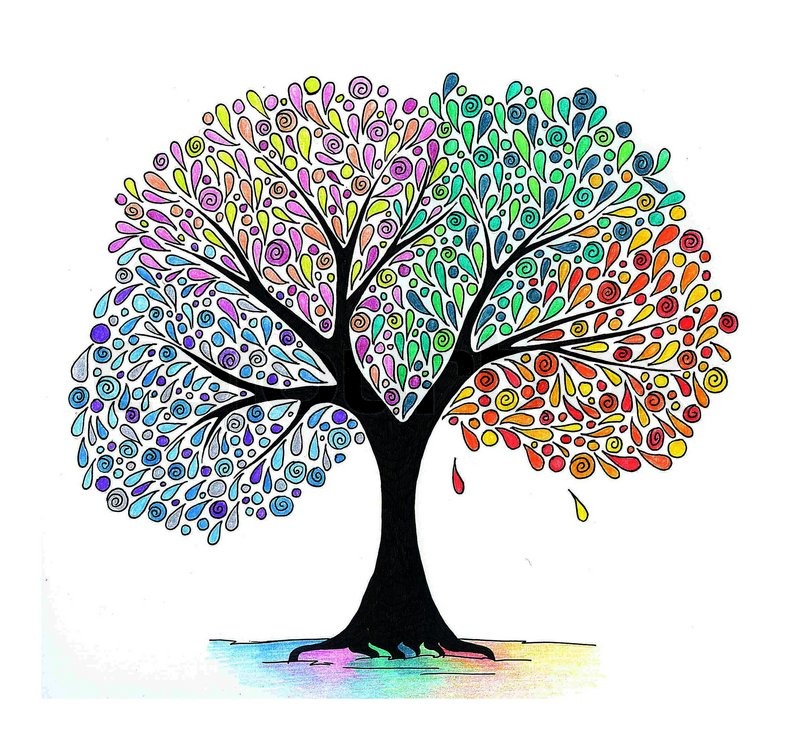 Engvej 108 st. tv			Spentrup allé 1 1. tv. 2791 Dragør   			2770 Kastrup  Abildgaard.privat@stofanet.dk			fam.gjedved@gmail.com 						